Чем можно заниматься сегодняТема недели:  Я в детском саду «Вежливый малыш»12. 05.2020Лепим вместе: «Гнездо для птичек»Рекомендации для родителей.Побеседуйте с ребенком о птичках, рассмотрите картинки. Расскажите ребенку, для чего надо гнездо, из чего строят птички гнездышко.   Прочитайте и выучите потешки.Ты лети, сорока,
Далеко – далёко,
Принеси конфетки
Для маленькой детки. 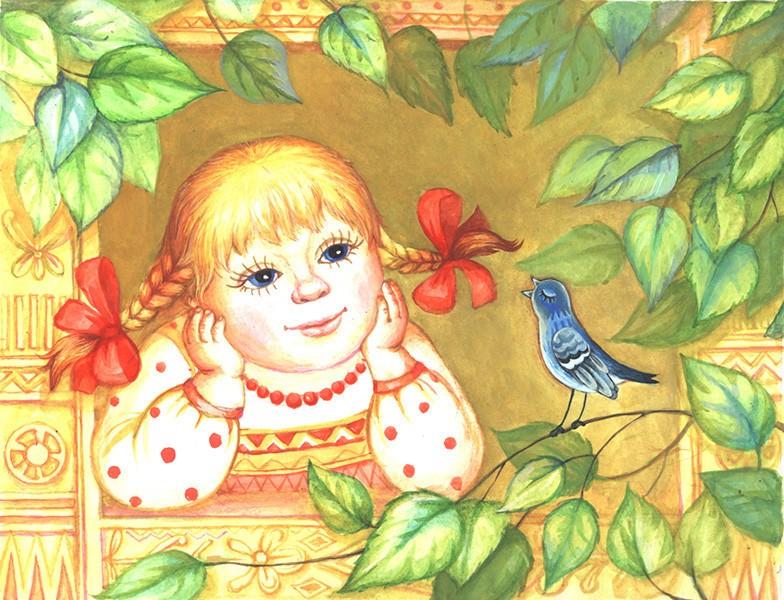 Соловей – соловушка –
Певчая головушка,
Утром к Оле прилетай.
Песни громко распевай,
Дочку в садик поднимай. Предложите ребенку слепить гнездышко для птичек. Сначала катаем шарик между ладонями, потом сплющиваем его, а затем вдавливаем пальчиком посередине. Из второго куска пластилина скатаем колбаску и прикрепим сверху. Теперь в наше гнездышко надо положить немного перьев (кусочки ваты). Все готово!  Обыграйте постройку. Похвалите ребенка.Поиграем с пальчиками «Гнездо»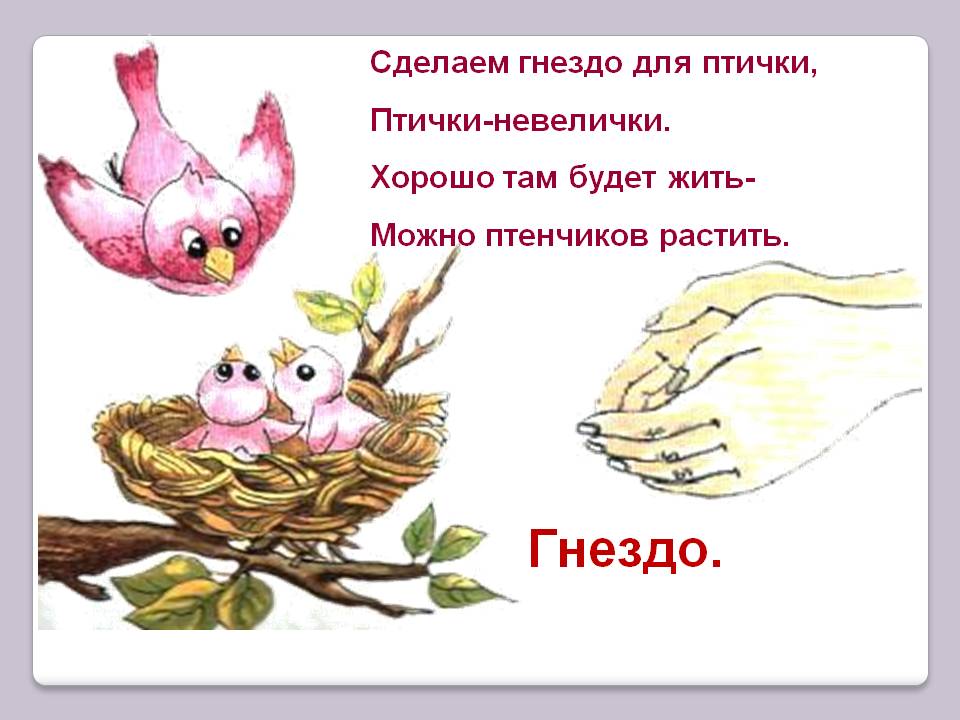 13.05.2020Лепим вместе: «Угощенье для куклы Кати»Рекомендации для родителей.Поговорите с ребенком, чем можно угостить гостей, какое угощенье они приготовят. Предложите ребенку слепить печенье: сначала берем пластилин, разминаем его, потом раскатываем его в шарик, сплющиваем его в диск это у нас и будет печенье. Затем начинаем украшать его, для этого раскатываем из маленького кусочка пластилина маленькие шарики и накладываем на печенье, прижимаем, затем делаем несколько шариков, так же их накладываем на печенье и украшаем его. Во время выполнения задания помогите ребенку, напоминая или частично объясняя  приемы лепки. Воспитывайте  и поощряйте самостоятельность, творческое воображение,  похвалите ребенка за выполненную работу. Обыграйте  поделки. 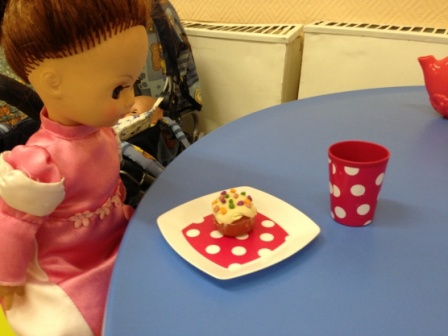 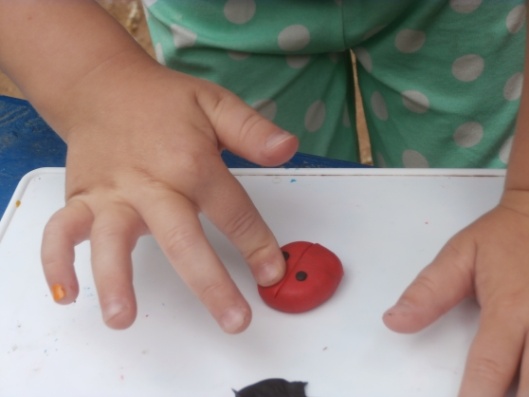 Поиграем с пальчикамиСтанет все зерно мукою (Ребенок  сжимает кулачки) Потечет мука рекою. (Движения - волны руками) Испекут нам из муки ( Движения - испечем ладошками) Торт, печенье, пироги. Кекс и даже пирожки. (Ребенок загибает пальчики на каждое название хлебобулочных изделий)Понаблюдаем вместе: «Дождик песенку поет…»Обратить внимание ребенка, что весенний дождь может быть разным: сильный, моросящий, мелкий. Дождик стучит по крыше, окнам : кап- кап- кап. Дождик нужен земле – поливает травку, поит землю. После дождя появляются лужи, все мокрое. Выучите с ребенком закличку «Дождик»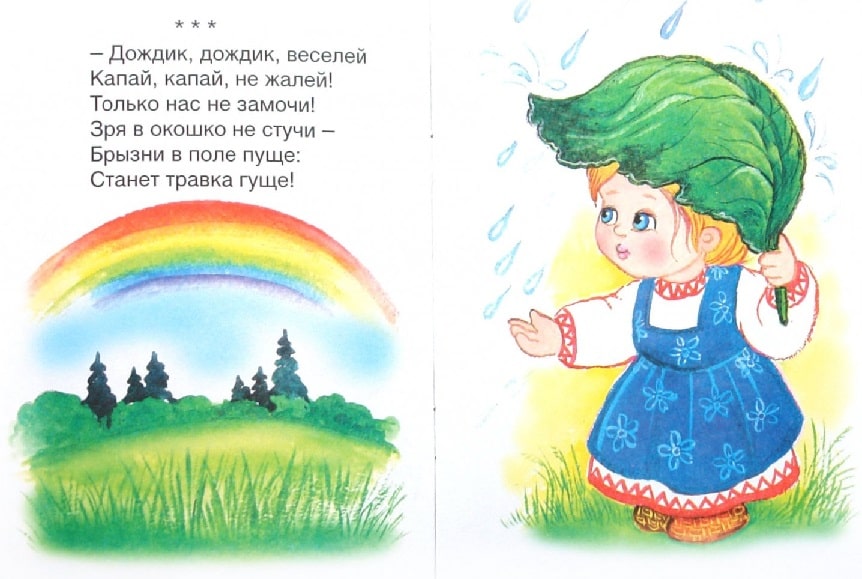 Дождик, дождик веселей,
Капай, капай, не жалей,
Только нас не мочи,
Зря в окошко не стучи.
Брызни в поле пуще,
Станет травка гуще!14.05.2020Лепим вместе:  «Травушка – муравушка выросла весной»Рекомендации для родителей.Понаблюдайте за весенней травкой. Спросите у ребенка:  - Какая травка? Каким она цветом? Можно ли ее топтать и рвать? Почему? Предложите ребенку слепить травку. Для того чтобы слепить  травку надо отщипнуть небольшой комочек пластилина, скатать жгутики, выложить жгутики по одному. Похвалите ребенка за работу.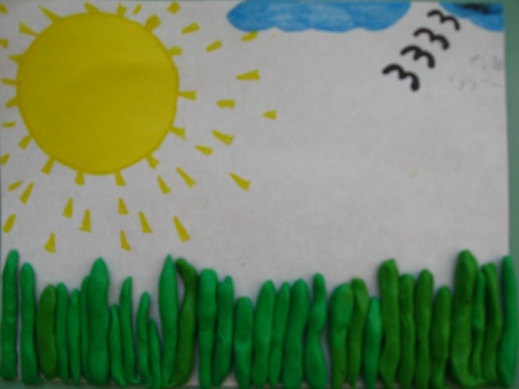 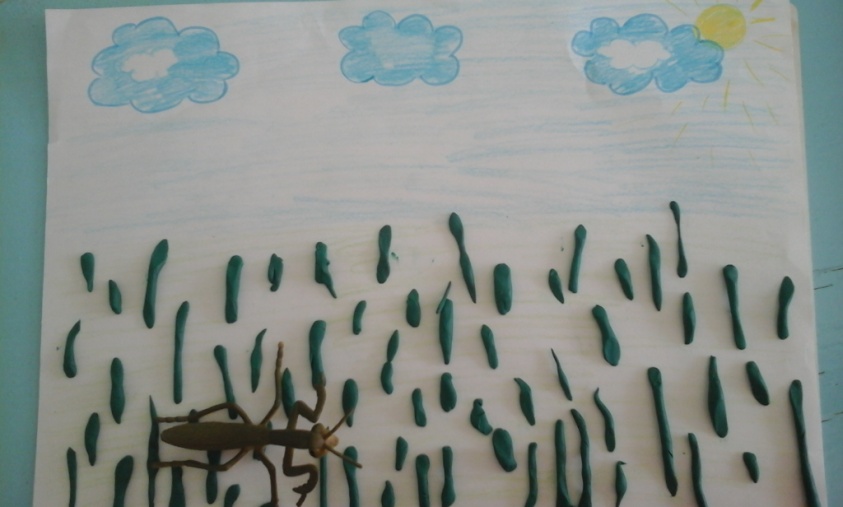 Отдохнем, сделаем физкультминутку «Трава – мурава»Чтоб нам травку не помятьНа носочки надо встать(ходьба на носочках)Ах трава-мурава, ах, зеленая трава!(Ритмичные взмахи руками)Скоро травка подрастет,Кто на луг гулять пойдет?(шагаем, топаем ногами)Ножки выше поднимайТы по травушке шагай,(шаг с высоким пониманием колен)Ах, трава – мурава, молода и высока!(поднялись на носочки, руки вверх)Почитаем. Прочитайте ребенку потешку, выучите  наизусть.Травка - муравка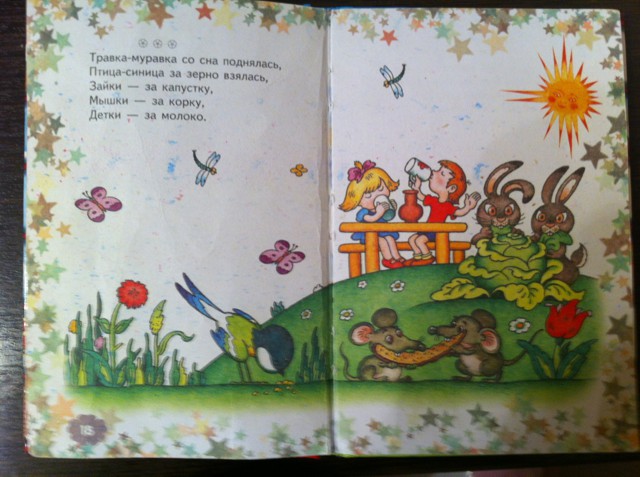 Со сна поднялась,Птица - синица за зерна взялась,Зайка - за капустку, Мышка - за корку,Детки - за молоко.15.05.2020Аппликация «Праздничный торт для куклы Кати»Рекомендации для родителей.Обыграйте ситуацию, что у куклы Кати сегодня день рождения. Предложите ребенку приготовить праздничный торт.  Нарежьте  цветную бумагу на полоски. Ребенок намазывает клеем полоски и приклеивает на бумагу. Если ребенок затрудняется, сделайте вместе. Можно украсить торт свечами. Прочитайте стихотворение ребенку.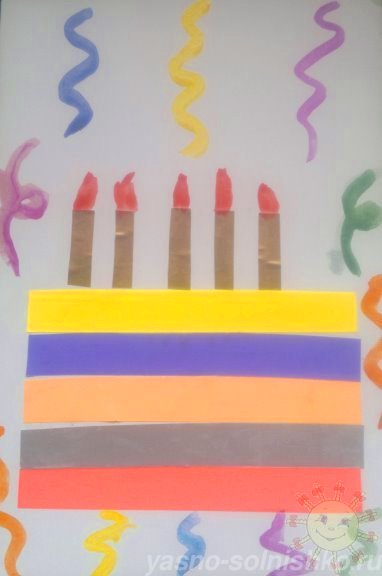 -Тортик вам на угощенье
И для сладости общенья.-Торт не мясо и не рыба,
Вкусно! ... Мамочке спасибо!
Торт и чай, вот это да!
Это праздник, господа!Поиграем вместе: игра «Каравай»Как на Катины имениныИспекли мы каравай:Вот такой вышины (поднять руки вверх)Вот такой нижины (присесть, коснуться пола руками)Вот такой ширины (отходят в стороны)Вот такой ужины (сходятся к центру круга)Каравай, каравай Кого любишь, выбирай!(все хлопают в ладоши)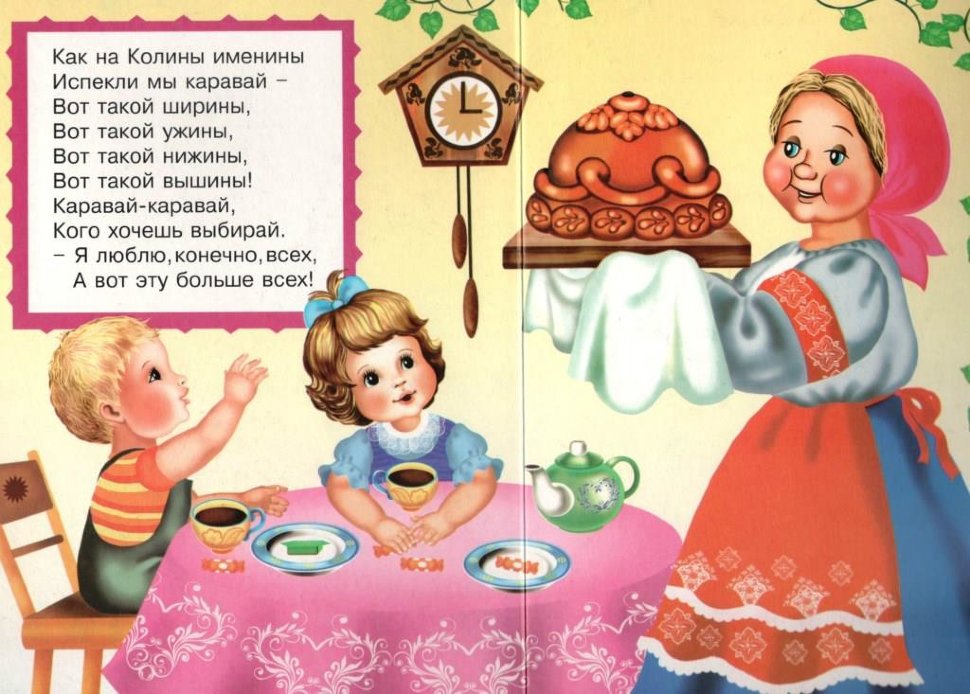 